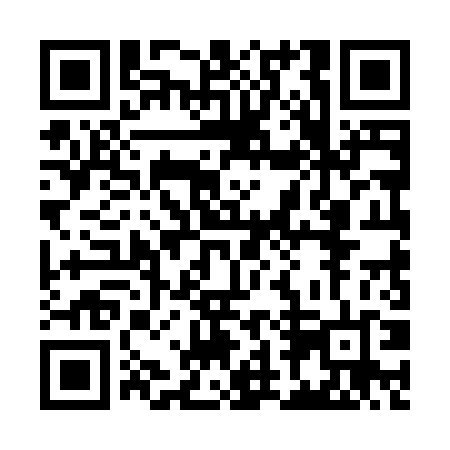 Ramadan times for Atalaya, PeruMon 11 Mar 2024 - Wed 10 Apr 2024High Latitude Method: NonePrayer Calculation Method: Muslim World LeagueAsar Calculation Method: ShafiPrayer times provided by https://www.salahtimes.comDateDayFajrSuhurSunriseDhuhrAsrIftarMaghribIsha11Mon4:494:495:5912:053:186:116:117:1712Tue4:494:495:5912:053:186:106:107:1613Wed4:494:495:5912:043:186:096:097:1514Thu4:494:495:5912:043:196:096:097:1515Fri4:494:495:5912:043:196:086:087:1416Sat4:494:495:5912:033:196:086:087:1417Sun4:494:495:5912:033:196:076:077:1318Mon4:494:495:5912:033:196:076:077:1219Tue4:494:495:5912:033:196:066:067:1220Wed4:494:495:5912:023:196:056:057:1121Thu4:494:495:5912:023:196:056:057:1122Fri4:494:495:5912:023:196:046:047:1023Sat4:494:495:5912:013:196:046:047:0924Sun4:494:495:5912:013:196:036:037:0925Mon4:494:495:5912:013:196:026:027:0826Tue4:494:495:5912:003:196:026:027:0827Wed4:494:495:5912:003:186:016:017:0728Thu4:494:495:5912:003:186:016:017:0629Fri4:494:495:5912:003:186:006:007:0630Sat4:494:495:5911:593:185:595:597:0531Sun4:494:495:5911:593:185:595:597:051Mon4:494:495:5911:593:185:585:587:042Tue4:494:495:5911:583:185:585:587:043Wed4:494:495:5911:583:185:575:577:034Thu4:494:495:5911:583:185:565:567:025Fri4:494:495:5911:583:175:565:567:026Sat4:494:495:5911:573:175:555:557:017Sun4:494:495:5911:573:175:555:557:018Mon4:494:495:5911:573:175:545:547:009Tue4:494:495:5911:563:175:545:547:0010Wed4:494:495:5911:563:175:535:536:59